UNITED STATES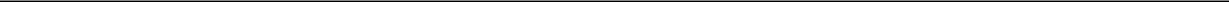 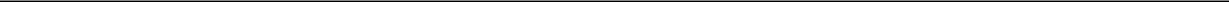 SECURITIES AND EXCHANGE COMMISSIONWashington, D.C. 20549__________________________________________________FORM 8-K__________________________________________________CURRENT REPORTPursuant to Section 13 or 15(d) of the Securities Exchange Act of 1934Date of Report (Date of earliest event reported): February 3, 2023__________________________________________________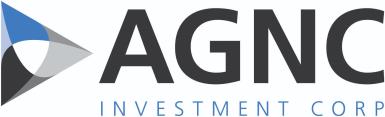 AGNC INVESTMENT CORP.Delaware(State or Other Jurisdiction ofIncorporation or Organization)(Exact name of registrant as specified in its charter)__________________________________________________2 Bethesda Metro Center, 12th FloorBethesda, Maryland 20814(Address of principal executive offices)Registrant’s telephone number, including area code:(301) 968-9300N/A(Former name or former address, if changed since last report)__________________________________________________Check the appropriate box below if the Form 8-K filing is intended to simultaneously satisfy the filing obligation of the registrant under any of the following provisions:☐	Written communications pursuant to Rule 425 under the Securities Act (17 CFR 230.425)☐	Soliciting material pursuant to Rule 14a-12 under the Exchange Act (17 CFR 240.14a-12)☐	Pre-commencement communications pursuant to Rule 14d-2(b) under the Exchange Act (17 CFR 240.14d-2(b))☐	Pre-commencement communications pursuant to Rule 13e-4(c) under the Exchange Act (17 CFR 240.13e-4(c))If an emerging growth company, indicate by check mark if the registrant has elected not to use the extended transition period for complying with any new or revised financial accounting standards provided pursuant to Section 13(a) of the Exchange Act. o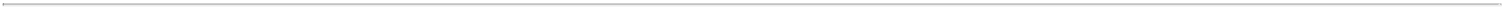 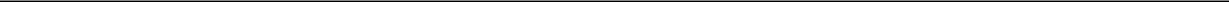 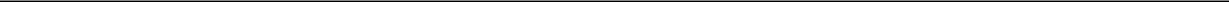 Item 5.02. Departure of Directors of Certain Executive Officers; Election of Directors; Appointment of Certain Officers; Compensatory Arrangements with Certain Officers.Amendments to Employment AgreementsOn January 31, 2023, AGNC Mortgage Management, LLC amended the employment agreements with Peter Federico, President and Chief Executive Officer, Christopher Kuehl, Executive Vice President and Chief Investment Officer, Bernice Bell, Executive Vice President and Chief Financial Officer andKenneth Pollack, Executive Vice President, General Counsel, Chief Compliance Officer and Secretary. The amendments make compensation adjustments effective for 2023, as follows:Mr. Federico’s target annual bonus will be $4,500,000, and his target long-term incentive award opportunity will be $5,000,000. 67% of the long-term incentive awards will remain allocated to performance based awards.Mr. Kuehl’s target annual bonus will be $2,700,000, and his target long-term incentive award opportunity will be $2,430,000. 50% of the long-term incentive awards will be allocated to performance based awards.Ms. Bell's base salary will be $750,000; her target annual bonus will be $1,725,000, and her target long-term incentive award opportunity will be $1,500,000. 50% of the long-term incentive awards will be allocated to performance based awards.Mr. Pollack’s base salary will be $650,000; his target annual bonus will be $1,300,000, and his target long-term incentive award opportunity will be $1,040,000. 50% of the long-term incentive awards will be allocated to performance based awards.Exhibits.Exhibit No. Description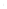 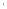 SIGNATUREPursuant to the requirements of the Securities Exchange Act of 1934, the Registrant has duly caused this report to be signed on its behalf by the undersigned hereunto duly authorized.Exhibit 10.1FIRST AMENDMENT TO SECOND AMENDED AND RESTATED EMPLOYMENT AGREEMENTThis First Amendment (“Amendment”) to the Second Amended and Restated Employment Agreement dated December 10, 2021 (the “Agreement”) between Peter J. Federico (the “Executive”) and AGNC Mortgage Management, LLC, a Delaware limited liability company(the “Company”), is entered into as of January 31, 2023 (“Effective Date”).W I T N E S S E T H:WHEREAS, the Company and the Executive are parties to the Agreement and wish to enter into this Amendment to revise certain terms and conditions of the Agreement on and after the Effective Date;WHEREAS, it is in the interests of the Company that the Executive’s services continue to be available to the Company; andWHEREAS, it is a condition to the Executive’s continued employment by the Company that the Executive execute and deliver this Amendment, and in order to induce the Executive to continue the Executive’s employment, the Company has agreed to provide the Executive with the rights and benefits described more fully herein.NOW, THEREFORE, in consideration of the mutual covenants, representations, warranties and agreements contained herein, and for other valuable consideration, the receipt and adequacy of which are hereby acknowledged, the parties hereto agree as follows:Paragraph 4(b) of the Agreement is amended and restated in its entirety to read as follows:Annual Cash Bonus. With respect to each calendar year during the Employment Period, the Executive shall be eligible to earn an annual cash bonus. The actual annual bonus may range from 0% up to 200% of a target value (the “Target Annual Bonus Amount”), based on the level of achievement of specified performance measures and goals set by the Compensation Committee (with, subject to the Compensation Committee Charter, input from the Executive) for such calendar year (the “Annual Performance Goals”). For performance in calendar year 2023 and each calendar year thereafter, the Target Annual Bonus Amount shall be no less than $4,500,000. The Compensation Committee (with, subject to the Compensation Committee Charter, input from the Executive), in its reasonable judgment, shall determine the weightings of each performance measure and a threshold, target and maximum performance goal for each measure no later than ninety (90) days after the beginning of each calendar year. To the extent that specified performance measures and goals apply to other executives of the Company, the threshold, target and maximum levels associated with such specified performance measures and goals will apply to the Executive in the same manner as they apply to such other executives. Subject to the provisions of paragraph 6, the Executive must be employed on the date on which the annual cash bonus is paid in order to receive payment of any such annual cash bonus pursuant to this subparagraph 4(b). Any annual cash bonus earned pursuant to this subparagraph 4(b) shall be paid to the Executive by March 15 of the calendar year following the calendar year to which such annual cash bonus relates.Paragraph 4(c) of the Agreement is amended and restated in its entirety to read as follows:Long-Term Incentive Awards. During the first quarter of calendar year 2023, and during the first quarter of each calendar year thereafter, subject to approval by the Board, AGNC shall grant the Executive a long-term incentive award with an aggregate target fair value of no less than $5,000,000 (the “Target Annual LTIA”). 67% of the Target Annual LTIA (the “Performance-Based Award”) shall vest based upon the achievement of certain specified performance metrics (as determined by the Compensation Committee in its reasonable judgment) (the “Performance-Based Metrics”) measured over a three-year performance period with the amount of shares and the associated performance targets specified at or before the grant date of theaward. If the Performance-Based Metrics are exceeded (as determined by the Compensation Committee in its reasonable judgment),the Executive may earn up to 200% of the target number of shares underlying the Performance-Based Award. The remaining 33% of the Target Annual LTIA that does not have Performance-Based Metrics shall vest over a three-year period, with 1/3 of such portionvesting following each of the first, second and third anniversaries of the grant date. Notwithstanding the foregoing, each Target AnnualLTIA shall be subject to the terms and conditions of the Equity Plan and the applicable award agreement(s) to be entered into between AGNC and the Executive, which shall be consistent with the terms hereof. In the event that AGNC cannot grant the Target AnnualLTIA to the Executive during any such calendar year, AGNC shall instead provide a cash award to the Executive with an equivalentfair value and under equivalent vesting terms, which shall be subject to the terms and conditions of an applicable award agreement to be entered into between AGNC and the Executive (as approved by the Compensation Committee).Article 4 of the Agreement is amended by deleting the last sentence of Paragraph (a) thereof and adding a Paragraph (h) thereto as follows:With respect to periods commencing on and after January 1, 2024, the Compensation Committee shall review Executive’s Base Salary, Target Annual Bonus Amount, and Target Annual LTIA (each, a “Target Pay Element”) from time to time and may, in its sole discretion, increase the amount of one or more of the Target Pay Elements; provided, however, that the amount of each Target Pay Element (at target) shall not be lowered from the amount then in effect from time to time.Effect on Agreement. Other than as specifically amended herein, the Agreement shall remain in full force and effect.Complete Agreement. This Amendment together with the Agreement embodies the complete agreement and understanding between the parties with respect to the subject matter hereof.Counterparts. This Amendment may be executed in one or more counterparts (including electronically transmitted counterparts), each of which shall be deemed to be an original, but all of which together will constitute one and the same instrument.Choice of Law. This Amendment shall be governed by, and construed in accordance with, the internal, substantive laws of the State of Maryland. The Company and the Executive agree that the state and federal courts located in the State of Maryland shall have jurisdiction in any action, suit or proceeding based on or arising out of this Amendment and the Company and the Executive hereby: (a) submit to the personal jurisdiction of such courts, (b) consent to service of process in connection with any action, suit or proceeding and (c) waive any other requirement (whether imposed by statute, rule of court or otherwise) with respect to personal jurisdiction, venue or service of process.[SIGNATURES ON FOLLOWING PAGE]2IN WITNESS WHEREOF, the parties hereto have executed this Amendment as of the date first written above.AGNC MORTGAGE MANAGEMENT, LLCBy:	/s/ Kenneth Pollack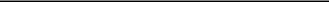 Name: Kenneth PollackTitle:	Executive Vice Presidentand General CounselEXECUTIVE/s/ PeterFederico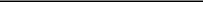 Peter FedericoExhibit 10.2FIRST AMENDMENT TO SECOND AMENDED AND RESTATED EMPLOYMENT AGREEMENTThis First Amendment (“Amendment”) to the Second Amended and Restated Employment Agreement dated December 10, 2021 (the “Agreement”) between Christopher J. Kuehl (the “Executive”) and AGNC Mortgage Management, LLC, a Delaware limited liabilitycompany (the “Company”), is entered into as of January 31, 2023 (“Effective Date”).W I T N E S S E T H:WHEREAS, the Company and the Executive are parties to the Agreement and wish to enter into this Amendment to revise certain terms and conditions of the Agreement on and after the Effective Date;WHEREAS, it is in the interests of the Company that the Executive’s services continue to be available to the Company; andWHEREAS, it is a condition to the Executive’s continued employment by the Company that the Executive execute and deliver this Amendment, and in order to induce the Executive to continue the Executive’s employment, the Company has agreed to provide the Executive with the rights and benefits described more fully herein.NOW, THEREFORE, in consideration of the mutual covenants, representations, warranties and agreements contained herein, and for other valuable consideration, the receipt and adequacy of which are hereby acknowledged, the parties hereto agree as follows:Paragraph 4(b) of the Agreement is amended and restated in its entirety to read as follows:Annual Cash Bonus. With respect to each calendar year during the Employment Period, the Executive shall be eligible to earn an annual cash bonus. The actual annual bonus may range from 0% up to 200% of a target value (the “Target Annual Bonus Amount”), based on the level of achievement of specified performance measures and goals set by the Compensation Committee (in consultation with the Chief Executive Officer of the Company) for such calendar year (the “Annual Performance Goals”). For performance in calendar year 2023 and each calendar year thereafter, the Target Annual Bonus Amount shall be no less than $2,700,000. The Compensation Committee (in consultation with the Chief Executive Officer of the Company), in its reasonable judgment, shall determine the weightings of each performance measure and a threshold, target and maximum performance goal for each measure no later than ninety (90) days after the beginning of each calendar year. To the extent that specified performance measures and goals apply to other executives of the Company, the threshold, target and maximum levels associated with such specified performance measures and goals will apply to the Executive in the same manner as they apply to such other executives. Subject to the provisions of paragraph 6, the Executive must be employed on the date on which the annual cash bonus is paid in order to receive payment of any such annual cash bonus pursuant to this subparagraph 4(b). Any annual cash bonus earned pursuant to this subparagraph 4(b) shall be paid to the Executive by March 15 of the calendar year following the calendar year to which such annual cash bonus relates.Paragraph 4(c) of the Agreement is amended and restated in its entirety to read as follows:Long-Term Incentive Awards. During the first quarter of calendar year 2023, and during the first quarter of each calendar year thereafter, subject to approval by the Board, AGNC shall grant the Executive a long-term incentive award with an aggregate target fair value no less than $2,430,000 (the “Target Annual LTIA”). 50% of the Target Annual LTIA (the “Performance-Based Award”) shall vest based upon the achievement of certain specified performance metrics (as determined by the Compensation Committee in its reasonable judgment) (the “Performance-Based Metrics”) measured over a three-year performance period with the amount of shares and the associated performance targets specified at or before the grant date of theaward. If the Performance-Based Metrics are exceeded (as determined by the Compensation Committee in its reasonable judgment),the Executive may earn up to 200% of the target number of shares underlying the Performance-Based Award. The remaining 50% of the Target Annual LTIA that does not have Performance-Based Metrics shall vest over a three-year period, with 1/3 of such portionvesting following each of the first, second and third anniversaries of the grant date. Notwithstanding the foregoing, each Target AnnualLTIA shall be subject to the terms and conditions of the Equity Plan and the applicable award agreement(s) to be entered into between AGNC and the Executive, which shall be consistent with the terms hereof. In the event that AGNC cannot grant the Target AnnualLTIA to the Executive during any such calendar year, AGNC shall instead provide a cash award to the Executive with an equivalentfair value and under equivalent vesting terms, which shall be subject to the terms and conditions of an applicable award agreement to be entered into between AGNC and the Executive (as approved by the Compensation Committee).Article 4 of the Agreement is amended by deleting the last sentence of Paragraph (a) thereof and adding a Paragraph (h) thereto as follows:With respect to periods commencing on and after January 1, 2024, the Compensation Committee in consultation with the Chief Executive Officer shall review Executive’s Base Salary, Target Annual Bonus Amount, and Target Annual LTIA (each, a “Target Pay Element”) from time to time and may, in its sole discretion, increase the amount of one or more of the Target Pay Elements; provided, however, that the amount of each Target Pay Element (at target) shall not be lowered from the amount then in effect from time to time.Effect on Agreement. Other than as specifically amended herein, the Agreement shall remain in full force and effect.Complete Agreement. This Amendment together with the Agreement embodies the complete agreement and understanding between the parties with respect to the subject matter hereof.Counterparts. This Amendment may be executed in one or more counterparts (including electronically transmitted counterparts), each of which shall be deemed to be an original, but all of which together will constitute one and the same instrument.Choice of Law. This Amendment shall be governed by, and construed in accordance with, the internal, substantive laws of the State of Maryland. The Company and the Executive agree that the state and federal courts located in the State of Maryland shall have jurisdiction in any action, suit or proceeding based on or arising out of this Amendment and the Company and the Executive hereby: (a) submit to the personal jurisdiction of such courts, (b) consent to service of process in connection with any action, suit or proceeding and (c) waive any other requirement (whether imposed by statute, rule of court or otherwise) with respect to personal jurisdiction, venue or service of process.[SIGNATURES ON FOLLOWING PAGE]2IN WITNESS WHEREOF, the parties hereto have executed this Amendment as of the date first written above.AGNC MORTGAGE MANAGEMENT, LLCBy:	/s/ Peter Federico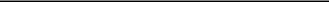 Name: Peter FedericoTitle:	President and ChiefExecutive OfficerEXECUTIVE/s/ ChristopherKuehl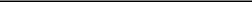 Christopher KuehlExhibit 10.3SECOND AMENDMENT TO EMPLOYMENT AGREEMENTThis Second Amendment (“Amendment”) to the Amended and Restated Employment Agreement dated January 22, 2021 (as amended by that certain First Amendment to Employment Agreement, dated January 21, 2022, collectively, the “Agreement”) betweenBernice E. Bell (the “Executive”) and AGNC Mortgage Management, LLC, a Delaware limited liability company (the “Company”), is entered into as of January 31, 2023 (“Effective Date”).W I T N E S S E T H:WHEREAS, the Company and the Executive are parties to the Agreement and wish to enter into this Amendment to revise certain terms and conditions of the Agreement on and after the Effective Date;WHEREAS, it is in the interests of the Company that the Executive’s services continue to be available to the Company; andWHEREAS, it is a condition to the Executive’s continued employment by the Company that the Executive execute and deliver thisAmendment, and in order to induce the Executive to continue the Executive’s employment, the Company has agreed to provide the Executive with the rights and benefits described more fully herein.NOW, THEREFORE, in consideration of the mutual covenants, representations, warranties and agreements contained herein, and for other valuable consideration, the receipt and adequacy of which are hereby acknowledged, the parties hereto agree as follows:Paragraph 3(d) of the Agreement is hereby deleted from the Agreement in its entirety.Paragraph 4(a) of the Agreement is amended and restated in its entirety to read as follows: .Base Salary. For services rendered by the Executive under this Agreement during the Employment Period, the Company shall pay to the Executive an annual base salary (“Base Salary”), evenly paid twice a month or on such other schedule as salaried employees of the Company are generally and regularly compensated. Effective as of January 1, 2023, through the term of this Agreement, the Base Salary shall be at the rate of no less than $750,000 per year.Paragraph 4(b) of the Agreement is amended and restated in its entirety to read as follows:Annual Cash Bonus. With respect to each calendar year during the Employment Period, the Executive shall be eligible to earn an annual cash bonus. The actual annual bonus will be the product of the target value (the “Target Annual Bonus Amount”) and a factor based on the level of achievement of specified performance measures and goals set by the Compensation Committee (with, subject to the Compensation Committee Charter, input from the Chief Executive Officer) for such calendar year (the “Annual Performance Goals”). The factor is expected to be above 1.0 for above plan performance and below 1.0 if performance is below expectations or corporate goals are not fully met. Performance below a defined threshold level may result in no bonus payment for such measure. For the calendar year 2023 bonus to be paid in 2024, and for each calendar year thereafter, the Target Annual Bonus Amount shall be no less than $1,725,000. The Compensation Committee (with, subject to the Compensation Committee Charter, input from the Chief Executive Officer), in its reasonable judgment and no later than ninety (90) days after the beginning of each calendar year, shall determine the weightings of each performance measure and the threshold, target and maximum for each performance goal, which in aggregate will comprise the “Corporate Scorecard” for that calendar year. Executive’s Annual Performance Goals may be a combination of the “corporate scorecard” and individual contributions of the Executive, and, the weighting thereof, as well as performance versus this criteria, shall be determined by the Compensation Committee (with, subject to the Compensation Committee Charter, input from theChief Executive Officer), in its reasonable judgment. To the extent that specified performance measures and goals apply to otherexecutives of the Company, the threshold, target and maximum levels associated with such specified performance measures and goals will apply to the Executive in the same manner as they apply to such other executives. Subject to the provisions of paragraph 6, theExecutive must be employed on the date on which the annual cash bonus is paid in order to receive payment of any such annual cashbonus pursuant to this subparagraph 4(b). Any annual cash bonus earned pursuant to this subparagraph 4(b) shall be paid to the Executive by March 15 of the calendar year following the calendar year to which such annual cash bonus relates.Paragraph 4(c) of the Agreement is amended and restated in its entirety to read as follows:Long-Term Incentive Awards. During the first quarter of each calendar year of the Employment Period, Executive shall be eligible to receive long-term incentive award(s), subject to approval by the Board, as part of the Company’s long-term incentive program applicable to other executives (the “Target Annual LTIA”). Beginning in the calendar year 2023 and in each calendar year thereafter, such grants shall have an aggregate target fair value equal to no less than $1,500,000. Annual grants will be comprised of a combination of 50% “Performance-Based Awards” that shall vest based upon the achievement of certain specified performance metrics (as determined by the Compensation Committee in its reasonable judgment) (the “Performance-Based Metrics”) measured over a multi-year performance period with the amount of shares and the associated performance targets specified at or before the grant date of the award, and 50% time-based awards that shall vest based on continued service over a multi-year period. If the Performance-Based Metrics are exceeded (as determined by the Compensation Committee in its reasonable judgment), the Executive may earn up to 200% of the target number of shares underlying the Performance-Based Award. Notwithstanding the foregoing, each Target Annual LTIA shall be subject to approval by the Board and to the terms and conditions of the Equity Plan and the applicable award agreement(s) to be entered into between AGNC and the Executive, which shall be consistent with the terms hereof. In the event that AGNC cannot grant the Target Annual LTIA to the Executive during any such calendar year, AGNC shall instead provide a cash award to the Executive with an equivalent fair value and under equivalent vesting terms, which shall be subject to the terms and conditions of an applicable award agreement to be entered into between AGNC and the Executive (as approved by the Compensation Committee).Article 4 of the Agreement is amended by adding a Paragraph (h) thereto as follows:With respect to periods commencing on and after January 1, 2024, the Compensation Committee in consultation with the Chief Executive Officer shall review Executive’s Base Salary, Target Annual Bonus Amount, and Target Annual LTIA (each, a “Target Pay Element”) from time to time and may, in its sole discretion, increase the amount of one or more of the Target Pay Elements; provided, however, that the amount of each Target Pay Element (at target) shall not be lowered from the amount that may then be in effect from time to time.Effect on Agreement. Other than as specifically amended herein, the Agreement shall remain in full force and effect.Complete Agreement. This Amendment together with the Agreement embodies the complete agreement and understanding between the parties with respect to the subject matter hereof.Counterparts. This Amendment may be executed in one or more counterparts (including electronically transmitted counterparts), each of which shall be deemed to be an original, but all of which together will constitute one and the same instrument.Choice of Law. This Amendment shall be governed by, and construed in accordance with, the internal, substantive laws of the State of Maryland. The Company and the Executive agree that the state and federal courts located in the State of Maryland shall have jurisdiction in any action, suit or proceeding based on or arising out of this Amendment and the Company and the Executive hereby: (a)2submit to the personal jurisdiction of such courts, (b) consent to service of process in connection with any action, suit or proceeding and (c)waive any other requirement (whether imposed by statute, rule of court or otherwise) with respect to personal jurisdiction, venue or service of process.[SIGNATURES ON FOLLOWING PAGE]3IN WITNESS WHEREOF, the parties hereto have executed this Amendment as of the date first written above.AGNC MORTGAGE MANAGEMENT, LLCBy:	/s/ Peter Federico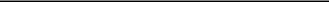 Name: Peter FedericoTitle:	President and ChiefExecutive OfficerEXECUTIVE/s/ Bernice Bell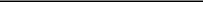 Bernice BellExhibit 10.4SECOND AMENDMENT TO EMPLOYMENT AGREEMENTThis Second Amendment (“Amendment”) to the Amended and Restated Employment Agreement dated January 22, 2021 (as amended by that certain First Amendment to Employment Agreement, dated January 21, 2022, collectively, the “Agreement”) betweenKenneth L. Pollack (the “Executive”) and AGNC Mortgage Management, LLC, a Delaware limited liability company (the “Company”), is entered into as of January 31, 2023 (“Effective Date”).W I T N E S S E T H:WHEREAS, the Company and the Executive are parties to the Agreement and wish to enter into this Amendment to revise certain terms and conditions of the Agreement on and after the Effective Date;WHEREAS, it is in the interests of the Company that the Executive’s services continue to be available to the Company; andWHEREAS, it is a condition to the Executive’s continued employment by the Company that the Executive execute and deliver thisAmendment, and in order to induce the Executive to continue the Executive’s employment, the Company has agreed to provide the Executive with the rights and benefits described more fully herein.NOW, THEREFORE, in consideration of the mutual covenants, representations, warranties and agreements contained herein, and for other valuable consideration, the receipt and adequacy of which are hereby acknowledged, the parties hereto agree as follows:Paragraph 3(d) of the Agreement is hereby deleted from the Agreement in its entirety.Paragraph 4(a) of the Agreement is amended and restated in its entirety to read as follows: .Base Salary. For services rendered by the Executive under this Agreement during the Employment Period, the Company shall pay to the Executive an annual base salary (“Base Salary”), evenly paid twice a month or on such other schedule as salaried employees of the Company are generally and regularly compensated. Effective as of January 1, 2023, through the term of this Agreement, the Base Salary shall be at the rate of no less than $650,000 per year.Paragraph 4(b) of the Agreement is amended and restated in its entirety to read as follows:Annual Cash Bonus. With respect to each calendar year during the Employment Period, the Executive shall be eligible to earn an annual cash bonus. The actual annual bonus will be the product of the target value (the “Target Annual Bonus Amount”) and a factor based on the level of achievement of specified performance measures and goals set by the Compensation Committee (with, subject to the Compensation Committee Charter, input from the Chief Executive Officer) for such calendar year (the “Annual Performance Goals”). The factor is expected to be above 1.0 for above plan performance and below 1.0 if performance is below expectations or corporate goals are not fully met. Performance below a defined threshold level may result in no bonus payment for such measure. For the calendar year 2023 bonus to be paid in 2024, and for each calendar year thereafter, the Target Annual Bonus Amount shall be no less than $1,300,000. The Compensation Committee (with, subject to the Compensation Committee Charter, input from the Chief Executive Officer), in its reasonable judgment and no later than ninety (90) days after the beginning of each calendar year, shall determine the weightings of each performance measure and the threshold, target and maximum for each performance goal, which in aggregate will comprise the “Corporate Scorecard” for that calendar year. Executive’s Annual Performance Goals may be a combination of the “corporate scorecard” and individual contributions of the Executive, and, the weighting thereof, as well as performance versus this criteria, shall be determined by the Compensation Committee (with, subject to the Compensation Committee Charter, input from the Chief Executive Officer), in itsreasonable judgment. To the extent that specified performance measures and goals apply to other executives of the Company, thethreshold, target and maximum levels associated with such specified performance measures and goals will apply to the Executive in the same manner as they apply to such other executives. Subject to the provisions of paragraph 6, the Executive must be employed on thedate on which the annual cash bonus is paid in order to receive payment of any such annual cash bonus pursuant to this subparagraph4(b). Any annual cash bonus earned pursuant to this subparagraph 4(b) shall be paid to the Executive by March 15 of the calendar year following the calendar year to which such annual cash bonus relates.Paragraph 4(c) of the Agreement is amended and restated in its entirety to read as follows:Long-Term Incentive Awards. During the first quarter of each calendar year of the Employment Period, Executive shall be eligible to receive long-term incentive award(s), subject to approval by the Board, as part of the Company’s long-term incentive program applicable to other executives (the “Target Annual LTIA”). Beginning in the calendar year 2023 and in each calendar year thereafter, such grants shall have an aggregate target fair value equal to no less than $1,040,000. Annual grants will be comprised of a combination of 50% “Performance-Based Awards” that shall vest based upon the achievement of certain specified performance metrics (as determined by the Compensation Committee in its reasonable judgment) (the “Performance-Based Metrics”) measured over a multi-year performance period with the amount of shares and the associated performance targets specified at or before the grant date of the award, and 50% time-based awards that shall vest based on continued service over a multi-year period. If the Performance-Based Metrics are exceeded (as determined by the Compensation Committee in its reasonable judgment), the Executive may earn up to 200% of the target number of shares underlying the Performance-Based Award. Notwithstanding the foregoing, each Target Annual LTIA shall be subject to approval by the Board and to the terms and conditions of the Equity Plan and the applicable award agreement(s) to be entered into between AGNC and the Executive, which shall be consistent with the terms hereof. In the event that AGNC cannot grant the Target Annual LTIA to the Executive during any such calendar year, AGNC shall instead provide a cash award to the Executive with an equivalent fair value and under equivalent vesting terms, which shall be subject to the terms and conditions of an applicable award agreement to be entered into between AGNC and the Executive (as approved by the Compensation Committee).Article 4 of the Agreement is amended by adding a Paragraph (h) thereto as follows:With respect to periods commencing on and after January 1, 2024, the Compensation Committee in consultation with the Chief Executive Officer shall review Executive’s Base Salary, Target Annual Bonus Amount, and Target Annual LTIA (each, a “Target Pay Element”) from time to time and may, in its sole discretion, increase the amount of one or more of the Target Pay Elements; provided, however, that the amount of each Target Pay Element (at target) shall not be lowered from the amount that may then be in effect from time to time.Effect on Agreement. Other than as specifically amended herein, the Agreement shall remain in full force and effect.Complete Agreement. This Amendment together with the Agreement embodies the complete agreement and understanding between the parties with respect to the subject matter hereof.Counterparts. This Amendment may be executed in one or more counterparts (including electronically transmitted counterparts), each of which shall be deemed to be an original, but all of which together will constitute one and the same instrument.Choice of Law. This Amendment shall be governed by, and construed in accordance with, the internal, substantive laws of the State of Maryland. The Company and the Executive agree that the state and federal courts located in the State of Maryland shall have jurisdiction in any action, suit or proceeding based on or arising out of this Amendment and the Company and the Executive hereby: (a)2submit to the personal jurisdiction of such courts, (b) consent to service of process in connection with any action, suit or proceeding and (c)waive any other requirement (whether imposed by statute, rule of court or otherwise) with respect to personal jurisdiction, venue or service of process.[SIGNATURES ON FOLLOWING PAGE]3IN WITNESS WHEREOF, the parties hereto have executed this Amendment as of the date first written above.AGNC MORTGAGE MANAGEMENT, LLCBy:	/s/ Peter Federico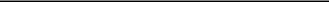 Name: Peter FedericoTitle:	President and ChiefExecutive OfficerEXECUTIVE/s/ KennethPollack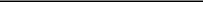 Kenneth Pollack001-3405726-1701984(I.R.S. Employer(Commission File Number)Identification No.)Securities registered pursuant to Section 12(b) of the Act:Securities registered pursuant to Section 12(b) of the Act:Securities registered pursuant to Section 12(b) of the Act:Securities registered pursuant to Section 12(b) of the Act:Title of Each ClassTitle of Each ClassTrading Symbol(s)Trading Symbol(s)Name of Exchange on Which RegisteredCommon Stock, par value $0.01 per shareAGNCThe Nasdaq Global Select MarketDepositary shares of 7.000% Series C Fixed-to-Floating Rate Cumulative Redeemable PreferredDepositary shares of 7.000% Series C Fixed-to-Floating Rate Cumulative Redeemable PreferredDepositary shares of 7.000% Series C Fixed-to-Floating Rate Cumulative Redeemable PreferredAGNCNAGNCNThe Nasdaq Global Select MarketStockStockAGNCNAGNCNThe Nasdaq Global Select MarketStockStockDepositary shares of 6.875% Series D Fixed-to-Floating Rate Cumulative Redeemable PreferredDepositary shares of 6.875% Series D Fixed-to-Floating Rate Cumulative Redeemable PreferredDepositary shares of 6.875% Series D Fixed-to-Floating Rate Cumulative Redeemable PreferredAGNCMAGNCMThe Nasdaq Global Select MarketStockStockAGNCMAGNCMThe Nasdaq Global Select MarketStockStockDepositary shares of 6.50% Series E Fixed-to-Floating Rate Cumulative Redeemable PreferredDepositary shares of 6.50% Series E Fixed-to-Floating Rate Cumulative Redeemable PreferredDepositary shares of 6.50% Series E Fixed-to-Floating Rate Cumulative Redeemable PreferredAGNCOAGNCOThe Nasdaq Global Select MarketStockStockAGNCOAGNCOThe Nasdaq Global Select MarketStockStockDepositary shares of 6.125% Series F Fixed-to-Floating Rate Cumulative Redeemable PreferredDepositary shares of 6.125% Series F Fixed-to-Floating Rate Cumulative Redeemable PreferredDepositary shares of 6.125% Series F Fixed-to-Floating Rate Cumulative Redeemable PreferredAGNCPAGNCPThe Nasdaq Global Select MarketStockStockAGNCPAGNCPThe Nasdaq Global Select MarketStockStockDepositary shares of 7.75% Series G Fixed-Rate Reset CumulativeDepositary shares of 7.75% Series G Fixed-Rate Reset CumulativeDepositary shares of 7.75% Series G Fixed-Rate Reset CumulativeAGNCLAGNCLThe Nasdaq Global Select MarketRedeemable Preferred StockRedeemable Preferred StockAGNCLAGNCLThe Nasdaq Global Select MarketRedeemable Preferred StockRedeemable Preferred StockIndicate by check mark whether the registrant is an emerging growth company as defined in Rule 405 of the Securities Act of 1933 (§230.405 of this chapter) or Rule 12b-2 of theIndicate by check mark whether the registrant is an emerging growth company as defined in Rule 405 of the Securities Act of 1933 (§230.405 of this chapter) or Rule 12b-2 of theIndicate by check mark whether the registrant is an emerging growth company as defined in Rule 405 of the Securities Act of 1933 (§230.405 of this chapter) or Rule 12b-2 of theIndicate by check mark whether the registrant is an emerging growth company as defined in Rule 405 of the Securities Act of 1933 (§230.405 of this chapter) or Rule 12b-2 of theIndicate by check mark whether the registrant is an emerging growth company as defined in Rule 405 of the Securities Act of 1933 (§230.405 of this chapter) or Rule 12b-2 of theIndicate by check mark whether the registrant is an emerging growth company as defined in Rule 405 of the Securities Act of 1933 (§230.405 of this chapter) or Rule 12b-2 of theIndicate by check mark whether the registrant is an emerging growth company as defined in Rule 405 of the Securities Act of 1933 (§230.405 of this chapter) or Rule 12b-2 of theSecurities Exchange Act of 1934 (§240.12b-2 of this chapter).Securities Exchange Act of 1934 (§240.12b-2 of this chapter).Securities Exchange Act of 1934 (§240.12b-2 of this chapter).Securities Exchange Act of 1934 (§240.12b-2 of this chapter).Emerging Growth CompanyEmerging Growth Company☐☐10.1First Amendment to Second Amended and Restated Employment Agreement dated January 31, 2023 between AGNC MortgageFirst Amendment to Second Amended and Restated Employment Agreement dated January 31, 2023 between AGNC MortgageFirst Amendment to Second Amended and Restated Employment Agreement dated January 31, 2023 between AGNC MortgageFirst Amendment to Second Amended and Restated Employment Agreement dated January 31, 2023 between AGNC MortgageFirst Amendment to Second Amended and Restated Employment Agreement dated January 31, 2023 between AGNC MortgageFirst Amendment to Second Amended and Restated Employment Agreement dated January 31, 2023 between AGNC MortgageFirst Amendment to Second Amended and Restated Employment Agreement dated January 31, 2023 between AGNC MortgageManagement, LLC and Peter Federico.Management, LLC and Peter Federico.Management, LLC and Peter Federico.Management, LLC and Peter Federico.Management, LLC and Peter Federico.Management, LLC and Peter Federico.10.2First Amendment to Second Amended and Restated Employment Agreement dated January 31, 2023 between AGNC MortgageFirst Amendment to Second Amended and Restated Employment Agreement dated January 31, 2023 between AGNC MortgageFirst Amendment to Second Amended and Restated Employment Agreement dated January 31, 2023 between AGNC MortgageFirst Amendment to Second Amended and Restated Employment Agreement dated January 31, 2023 between AGNC MortgageFirst Amendment to Second Amended and Restated Employment Agreement dated January 31, 2023 between AGNC MortgageFirst Amendment to Second Amended and Restated Employment Agreement dated January 31, 2023 between AGNC MortgageFirst Amendment to Second Amended and Restated Employment Agreement dated January 31, 2023 between AGNC MortgageManagement, LLC and Christopher Kuehl.Management, LLC and Christopher Kuehl.Management, LLC and Christopher Kuehl.Management, LLC and Christopher Kuehl.10.3Second Amendment to Amended and Restated Employment Agreement dated January 31, 2023 between AGNC MortgageSecond Amendment to Amended and Restated Employment Agreement dated January 31, 2023 between AGNC MortgageSecond Amendment to Amended and Restated Employment Agreement dated January 31, 2023 between AGNC MortgageSecond Amendment to Amended and Restated Employment Agreement dated January 31, 2023 between AGNC MortgageSecond Amendment to Amended and Restated Employment Agreement dated January 31, 2023 between AGNC MortgageSecond Amendment to Amended and Restated Employment Agreement dated January 31, 2023 between AGNC MortgageSecond Amendment to Amended and Restated Employment Agreement dated January 31, 2023 between AGNC MortgageManagement, LLC and Bernice Bell.Management, LLC and Bernice Bell.Management, LLC and Bernice Bell.Management, LLC and Bernice Bell.Management, LLC and Bernice Bell.10.4Second Amendment to Amended and Restated Employment Agreement dated January 31, 2023 between AGNC MortgageSecond Amendment to Amended and Restated Employment Agreement dated January 31, 2023 between AGNC MortgageSecond Amendment to Amended and Restated Employment Agreement dated January 31, 2023 between AGNC MortgageSecond Amendment to Amended and Restated Employment Agreement dated January 31, 2023 between AGNC MortgageSecond Amendment to Amended and Restated Employment Agreement dated January 31, 2023 between AGNC MortgageSecond Amendment to Amended and Restated Employment Agreement dated January 31, 2023 between AGNC MortgageSecond Amendment to Amended and Restated Employment Agreement dated January 31, 2023 between AGNC MortgageManagement, LLC and Kenneth Pollack.Management, LLC and Kenneth Pollack.Management, LLC and Kenneth Pollack.104Cover Page Interactive Data File (embedded within the Inline XBRL document).Cover Page Interactive Data File (embedded within the Inline XBRL document).Cover Page Interactive Data File (embedded within the Inline XBRL document).Cover Page Interactive Data File (embedded within the Inline XBRL document).Cover Page Interactive Data File (embedded within the Inline XBRL document).Cover Page Interactive Data File (embedded within the Inline XBRL document).Cover Page Interactive Data File (embedded within the Inline XBRL document).AGNC INVESTMENT CORP.Dated: February 3, 2023By:   /s/ Kenneth L. PollackBy:   /s/ Kenneth L. PollackKenneth L. PollackExecutive Vice President, Chief Compliance Officer, General Counsel and Secretary